                 «Я познаю мир»   	С 07.02.2022-11.02.2022 год+       обучился-      не обучилсяН       не былоН +     не было, но обучился.№Ф.И.РебенкаФЦКМ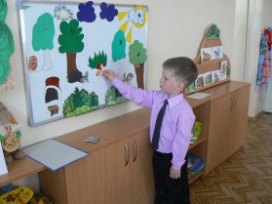 ФЭМП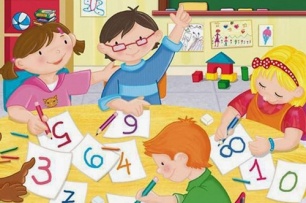 ИЗО аппликация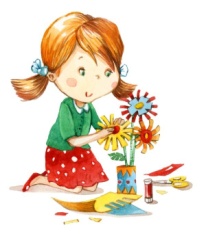 Лепка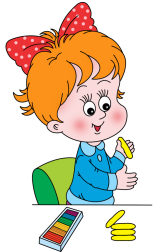 ОбучениеГрамоте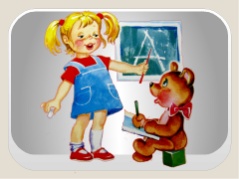 ИЗО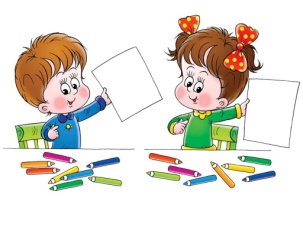 ФЭМПИЗО.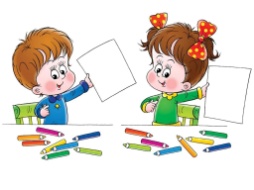 Развитие Речи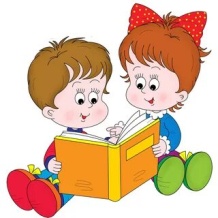 Конструирование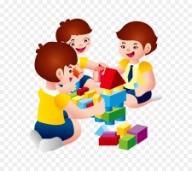 КонструированиеКонструированиеРобототехника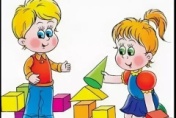 1Артемьева Софья  2Амидханов Владик22Быченков Артём3Григорьева Инна  4Гребенюк Даниил  5Фокин Лев  6Дементьева Варвара  7Довыденко Лиза  8Збавленко Александр  9Киселёв Иван  10Камарчук Коля 11Корелинов Роман  12Корелинов Сергей  14Кузьмин Федор   15Лямин Даниил  16Махманазарова Амина  17Никитина Варвара  18Первов Максим  13Разумов Дима  19Слепчук Андрей  20Селиванова Валерия   21Цих Артём   